                                                             COLEGIO MÉDICO DE HONDURASCENTRO NACIONAL DE EDUCACIÓN MÉDICA CONTINUAASOCIACIÓN HONDUREÑA DE NEFROLOGÍA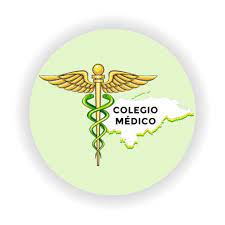 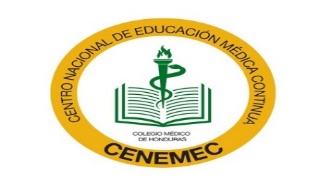 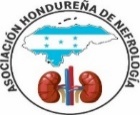 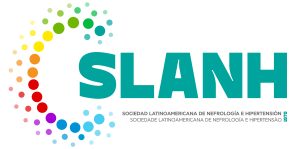 XX JORNADA NACIONAL DE NEFROLOGÍA 2024“DR. JOSÉ RUBÉN PINEDA COBOS” 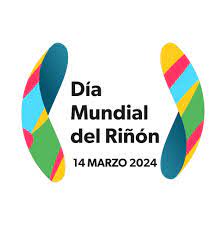 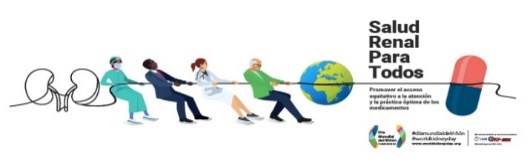 Modalidad Hibrida (Presencial / Virtual) Hospital María, Especialidades PediátricasJornada Virtual: Viernes 15 de marzo 14:00 a 19:00 Hrs.Jornada Presencial/Virtual: Sábado 16 de marzo 08:00 a 16:00 Hrs.